بيانات  الشيكات المرتبطة 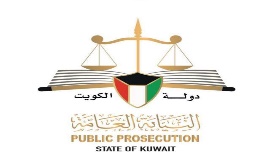 مرقم الشيكتاريخ تحريرهتاريخ إستحقاقهسبب إصدارهإسم البنكمقر البنكمبلغ الشيك